Enclosure: 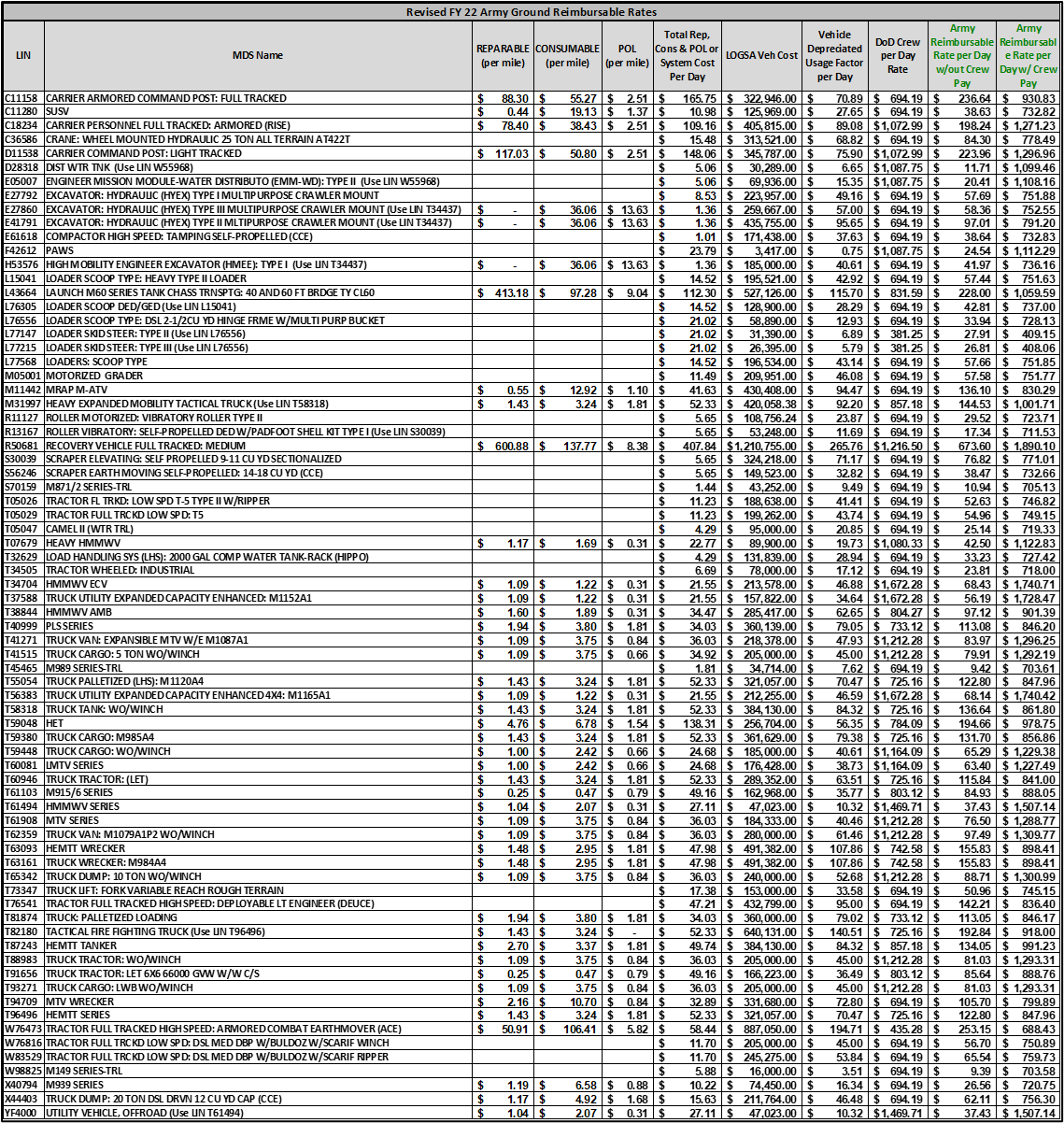 